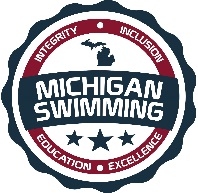 Integrity, Inclusion, Education, Excellence14th Annual Big Red Challenge Open InvitationalHosted By: MLAMay 31-June 2, 2024Sanction – This meet is sanctioned by Michigan Swimming, Inc. (MS), as a timed final meet on behalf of USA Swimming (USA-S), Sanction Number MI2324129. In granting this sanction it is understood and agreed that USA Swimming, Inc. and Michigan Swimming, Inc. shall be free from any liabilities or claims for damages arising by reason of injuries to anyone during the conduct of the event. MS rules, safety, and warm up procedures will govern the meet as if fully set forth in these meet rules.  Minor Athlete Abuse Prevention Policy AcknowledgementAll applicable adults participating in or associated with this meet acknowledge that they are subject to the provisions of the USA Swimming Minor Athlete Abuse Prevention Policy (“MAAPP”), and that they understand that compliance with the MAAPP policy is a condition of participation in the conduct of this competition.  There will be at least two safety marshals at this competition, with at least one of each gender.LocationHolland Community Aquatic Center550 Maple AvenueHolland, Michigan 49423TimesFriday May 31, 2024Timed Finals 			Warm-Up 4:30pm	Meet Start 5:30pmSaturday June 1, 2024Prelim				Warm-Up 7:30am 	Meet Start 9:00amFinals 				Warm-Up 4:00pm	Meet Start 5:00pm  Sunday June 2, 2024Prelim 				Warm-Up 7:30am 	Meet Start 9:00amFinals 				Warm-Up 4:00pm	Meet Start 5:00pm  FacilitiesHolland Aquatic Center is an 8 lane 50-meter pool with an attached 6-lane 25 yard pool available for supervised warm-up and warm down. Depth at start is 6’9” and 13’ at turn. Permanent starting blocks and non-turbulent lane markers will be used. Colorado timing with an 8-lane display will be used.Course Certification The competition course has not been certified in accordance with 104.2.2C(4).Meet FormatFriday evening are timed final events. Saturday and Sunday are prelim/final open events. Finals events will have an additional 12 & Under heat after the three C, B, and A finals are swam for each event.Eligibility All athletes and clubs registered with Michigan Swimming or another USA Swimming LSC are eligible to participate in this meet.Entry ProceduresEntries may be submitted to the Administrative Official as of May 6, 2024 at 9am. The Administrative Official must receive all entries no later than May 26, 2024 at 12noon. Entries must include correct swimmer name (as registered with USA/MS Swimming), age and USA number. All individual entries should be submitted via electronic mail at the e-mail address listed in the last section of this meet information packet.Per the Entry Acceptance and Processing section, the email with entries should also include the number of officials that are coming with the team, if applicable.Entry Acceptance and Processing If the meet is over-entered, MLA has sole discretion to determine which entries to accept. In making this decision, the number of officials coming with the team will be considered. The order in which entries are received after the entry open date listed above will be considered AFTER the above criteria. Teams will not be split. Teams will be notified by email of their status by 8:00 pm, May 9, 2024.Individual Entry LimitsOn Friday evening, swimmers may enter in one (1) individual event. On Saturday and Sunday, swimmers may enter no more than three (3) events per day. Entry Fees$7.50 per individual prelim/final event and $5.00 per timed final event. Make checks payable to: Holland Aquatic Center.Surcharges$1.00 per athlete Michigan Swimming athlete surcharge and $10 facility charge apply.Paper EntriesMS rules regarding non-electronic entries apply. $8.50 per individual prelim/final event and $6.00 per timed final event. There is $1.00 additional charge per event paid if the entry is not submitted in Hy-Tek format. Any surcharges detailed in the previous section also apply to paper entries.  Paper entries may be submitted to the Administrative Official on a spreadsheet of your choice however, the paper entry must be logically formatted and must contain all pertinent information to allow the Administrative Official to easily enter the swimmer(s) in the correct events with correct seed times. RefundsOnce a team or individual entry has been received and processed by the Administrative Official there are no refunds in full or in part unless the “over qualification exception” applies (see MS Rules).Entry PaperworkYour club’s Entry, Entry Summary Sheet, and Check should be sent via U.S. mail or nationally recognized overnight courier to:Paperwork and Payments:	Michigan Lakeshore Aquatics				550 Maple Ave.				Holland, MI 49423				616-393-7595 x119Administrative Official:	Ruth Andegeko ruthandeao@gmail.com  				616-821-9795 (coaches only)Check In Check-in will be required and will be located outside the pool office and will be available until 15 minutes after the start of warm-up. All swimmers in the 400 Freestyle must perform a positive check-in or scratch. The scratch and positive check-in deadline is Friday May 31st, 6:00 PM. Failure to check-in an athlete by the designated time will result in the athlete being scratched from the event. If a scratched athlete still wants to swim, they could be added to swim in the morning session only, at the discretion of the Meet Referee.Marshaling Swimmers will be responsible for reporting to the marshaling area when their event is called.Seeding Seeding will be done after check in closes. Swimmers who fail to check in for an event will be scratched from that event. Specifics:Timed finals 400 IM and 800 free will be seeded fastest to slowest alternating genders. Timed final 400 free will be seeded fastest to slowest alternating genders during the prelim session, except the top 24 swimmers who will swim in the finals session slowest to fastest.All prelim events will be seeded slowest to fastest with circle-seed of the fastest 3 heats. Top 24 swimmers from the prelims will swim in the following finals: C (Bonus Final), B (Consolation Final) and A (Championship Final). Of the remaining swimmers, top 8 of 12 & under only swimmers will swim in D final.Finals – If a swimmer qualifies for a finals event as a result of his/her preliminary swim and fails to properly scratch or fails to properly declare an intention to scratch pursuant to the rule within 30 minutes after the final qualifiers are announced, and fails to compete in that event final, the club that he/she is registered with shall be fined $25 payable immediately to MLA.Deck Entries Deck entries will be allowed at $10.00 per individual prelim-final events and $7.50 per individual timed final events, if the timeline allows and the Meet Referee and Meet Director approve it and will be conducted in accordance with current Michigan Swimming, Inc. rules & procedures, including all Michigan Swimming, Inc. Individual entry limits will be including deck entries.Meet Programs/AdmissionsAdmissions is $5.00 per person per day. Children 10 and under, with an adult, are free. Meet programs will be sold for $3.00. Parking fee may be applied.NO BAG CHAIRS, FOLDING CHAIRS, CAMP CHAIRS ARE ALLOWED IN THE BALCONY. The Aquatic Center will be open to swim meet participants and spectators at 7:00am each morning.MLA may be streaming a live feed of the meet at a cost per subscriber.ScoringNo team or individual scoring will be kept. AwardsNo awards will be given.ResultsComplete Official meet results will be posted on the Michigan Swimming Website at http://www.miswim.org/. Unofficial results will also be available on flash drive (HY- Team Manager result file) upon request. Teams must provide their own flash drive.ConcessionsFood and beverages will be available in the balcony area. No food or beverage will be allowed on the deck of the pool, in the locker rooms or in the spectator areas. A hospitality area will be available for coaches and officials.Lost and FoundArticles may be turned in/picked up at the pool office. Articles not picked up by the end of the meet will be retained by the Meet Director or a representative for at least 14 days (any longer period shall be in the sole discretion of the Meet Director).Swimming SafetyMichigan Swimming warm up rules will be followed. To protect all swimmers during warm-ups, swimmers are required to enter the pool feet first at all times except when sprint lanes have been designated. No jumping or diving. The same rules will apply with respect to the warm-down pool and diving well. Penalties for violating these rules will be in the sole discretion of the Meet Referee which may include ejection from the meet.Racing Start CertificationAny swimmer entered in the meet must be certified by a USA Swimming member-coach as being proficient in performing a racing start or must start each race from within the water without the use of the backstroke ledge.  When unaccompanied by a member-coach, it is the responsibility of the swimmer or the swimmer’s legal guardian to ensure compliance with this requirement.Deck Personnel/Locker Rooms/CredentialingOnly registered and current coaches, athletes, officials and meet personnel are allowed on the deck or in locker rooms. Access to the pool deck may only be granted to any other individual in the event of emergency through approval by the Meet Director or the Meet Referee.  The Michigan Swimming Board of Directors, Officials Chairs of MS, and the Michigan Swimming Office staff are authorized deck personnel at all MS meets. Personal assistants/helpers of athletes with a disability shall be permitted when requested by an athlete with a disability or a coach of an athlete with a disability.All individuals seeking access to the pool deck must show a valid digital USA Swimming membership card reflecting good standing in order to receive a deck credential.  The credential must be displayed at all times during the meet and will include the host team name as well as the function of the individual being granted access to the pool deck (Coach, Official, Timer, or Meet Personnel).  In order to obtain a credential, Coaches and Officials must be current in all certifications through the final date of the meet. Meet personnel must return the credential at the conclusion of working each day and be reissued a credential daily.All access points to the pool deck and locker rooms will either be secured or staffed by a meet worker checking credentials throughout the duration of the meet.Swimmers with DisabilitiesAll swimmers are encouraged to participate. If any of your swimmers have special needs or requests, please indicate them on the entry form and with the Clerk of Course and/or the Meet Referee during warm ups.First AidSupplies will be kept in the pool office. Medical SupervisionThe Holland Aquatics Center is fully staffed with rotating lifeguards on both the 50m competition pool and 5-lane warm-up pool. An Operating Supervisor (OS) will be available on-deck or by radio at all times during open hours to facilitate emergency needs. The facility has several AED devices located around the competition and warn-down areas for easy access.Facility Items(A)	No smoking is allowed in the building or on the grounds of any facility listed above.(B)	Pursuant to applicable Michigan law, no glass will be allowed on the deck of the pool or in the locker rooms.(C)	No bare feet allowed outside of the pool area. Swimmers need to have shoes to go into the hallway to awards or concessions.(D)   	An Emergency Action Plan has been submitted by the Host Club to the Safety Chair and the Program Operations Chair of Michigan Swimming prior to sanction of this meet and is available for review and inspection at the pool office.	(E)	To comply with USA Swimming privacy and security policy, the use of audio or visual recording devices, including a cell phone, is not permitted in changing areas, rest rooms or locker rooms.(F)	Deck changing, in whole or in part, into or out of a swimsuit when wearing just one 		suit in an area other than a permanent or temporary locker room, bathroom, 		changing room or other space designated for changing purposes is prohibited.(G)	Operation of a drone, or any other flying apparatus, is prohibited over the venue 	(pools, athlete/coach areas, spectator areas and open ceiling locker rooms) any	time athletes, coaches, officials and/or spectators are present.General Information and Errors/OmissionsAny errors or omissions in the program will be documented and signed by the Meet Referee and available for review at the Clerk of Course for Coaches review.  Information will also be covered at the Coaches’ Meeting.Meet PersonnelMeet Director	Norm VerMeulen (a USA Swimming member) norm@mlaswim.orgMeet Referee	Charles Amaro 
				charles_amaro@hotmail.comSafety Marshal	Sara Kadzban  
sara@hollandaquaticcenter.org
Administrative OfficialRuth Andegeko (a USA Swimming member) 616.821.9795 (coaches only please) ruthandeao@gmail.com14th Annual Big Red Challenge Sanction Number: MI2324129Friday, May 31, 2024Timed FinalsWarm-up starts: 4:30pm	Check-in closes: 4:45pm	Meet starts: 5:30pmEvents are timed finals seeded Fast to Slow alternating gender.Saturday, June 1, 2024Event PrelimsWarm-up starts: 7:30am	Check-in closes: 7:45am	Meet starts: 9:00am**Timed Final swims in Prelim Session. Seeded Fast to Slow alternating gender. 
Top 24 swim at Finals Session. Mandatory check-in by Friday May 31, 2024 at 6:00pm.Saturday, June 1, 2024Event FinalsWarm-up 4:00pm Meet Starts 5:00pmEvent Order: Events 5 through 16Open events in Finals will have four heats: A, B, and C Finals for Open (top 24 qualifiers, 
all ages), D Final would be only for 12 & under who didn’t qualify in the top 24.Sunday, June 2, 2024Event PrelimsWarm-up starts: 7:30am	Check-in closes: 7:45am	Meet starts: 9:00amSunday, June 2, 2024Event FinalsWarm-up 4:00pm Meet Starts 5:00pmEvent Order: Events 17 through 26Open events in Finals will have four heats: A, B, and C Finals for Open (top 24 qualifiers, 
all ages), D Final would be only for 12 & under who didn’t qualify in the top 24.Girls Age Event Boys 1 Open 400 IM2 3 Open 800 Freestyle4 Girls Age Event Boys 5 Open 200 Freestyle 67Open 100 Butterfly 89Open 50 Freestyle 1011Open 200 Breaststroke 1213Open100 Backstroke 1415Open 400 Freestyle** 16Girls Age Event Boys 17Open 100 Breaststroke 1819Open 200 IM  2021Open 100 Freestyle 2223Open 200 Butterfly 2425Open200 Backstroke 26